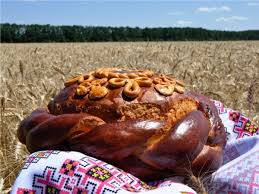 Шановні товаровиробники, фермери, громадськість Міловщини!
Запрошуємо  всіх взяти участь в урочистому заході до Дня працівників сільського господарства, який відбудеться 13 листопада 2019 року о 10 годині  у Міловському районному будинку культури.
 У програмі  урочисте  нагородження сільгосппрацівників,  концерт аматорів Міловського та Марківського району.